บันทึกข้อความ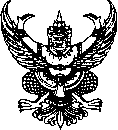 ส่วนราชการ    คณะสังคมศาสตร์   ภาควิชา................................  โทร..................................                                        ที่   อว 0603.21.01(2)/......                         วันที่        มกราคม  2564 เรื่อง   ขอส่งรายละเอียดคุณลักษณะเฉพาะของพัสดุเรียน	คณบดีคณะสังคมศาสตร์ตามบันทึกข้อความที่ อว 0603.21.01(2)/............... ลงวันที่..................... เรื่อง ขออนุมัติจัดซื้อ............/จัดจ้าง..................... ซึ่งข้าพเจ้า................................................ ได้รับมอบหมายให้เป็นผู้จัดทำรายละเอียดคุณลักษณะเฉพาะฯ รายละเอียดตามทราบแล้ว นั้น		บัดนี้ ข้าพเจ้าฯ ได้ดำเนินการจัดทำรายละเอียดคุณลักษณะเฉพาะของพัสดุดังกล่าว เรียบร้อยแล้วและได้จัดส่งมาพร้อมนี้ เพื่อจักได้ดำเนินการในส่วนที่เกี่ยวข้องต่อไป		จึงเรียนมาเพื่อโปรดพิจารณาอนุมัติ    (........................................)          ผู้จัดทำรายละเอียดคุณลักษณะฯ-ตัวอย่าง-บันทึกข้อความส่วนราชการ    คณะสังคมศาสตร์   ภาควิชาสังคมวิทยาและมานุษยวิทยา  โทร.1919                                        ที่   อว 0603.21.01(2)/002                         วันที่   7  มกราคม 2564 เรื่อง   ขอส่งรายละเอียดคุณลักษณะเฉพาะของพัสดุเรียน	คณบดีคณะสังคมศาสตร์		ตามบันทึกข้อความที่ อว 0603.21.01(2)/001 ลงวันที่ 3 มกราคม 2564 เรื่อง ขออนุมัติจัดซื้อหนังสือ ซึ่งข้าพเจ้า นายวันอังคาร สีชมพู ได้รับมอบหมายให้เป็นผู้จัดทำรายละเอียดคุณลักษณะเฉพาะฯ รายละเอียดตามทราบแล้ว นั้น		บัดนี้ ข้าพเจ้าฯ ได้ดำเนินการจัดทำรายละเอียดคุณลักษณะเฉพาะของพัสดุดังกล่าว เรียบร้อยแล้วและได้จัดส่งมาพร้อมนี้ เพื่อจักได้ดำเนินการในส่วนที่เกี่ยวข้องต่อไป		จึงเรียนมาเพื่อโปรดพิจารณาอนุมัติ    (นายวันอังคาร สีชมพู)         ผู้จัดทำรายละเอียดคุณลักษณะฯหนังสือสำหรับโครงการวิจัย (ชื่อตามหมวดเงินที่ตั้งไว้)รายละเอียดคุณลักษณะเฉพาะของพัสดุที่จะซื้อ1. หนังสือที่เกี่ยวข้องกับโครงการวิจัยเรื่อง ...............................................................2. ใช้ในการค้นคว้าหาข้อมูลในการทำโครงการวิจัยเรื่อง ....................................................  (นายวันอังคาร สีชมพู) ผู้กำหนดรายละเอียดคุณลักษณะฯ